Year 10 Enrichment activities – what can you try from the list below? 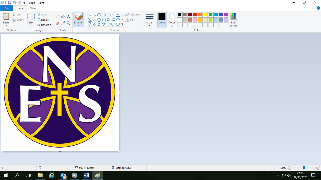 123WellbeingTry out the Headspace App. Click here to try for FreeUnwind by reading a book or listening to a podcast. (Click here to link to a help guide to sign up to the library for free and access eBooks and audio for free)Make a bucket list for the future.  What are the activities that you really want to try and where are the places that you would really like to go?CommunityCall or video call a family member/ friend who you haven’t spoken to in a while to stay in touch.Write a letter to/email someone in your community that is self-isolating to encourage them.Write a letter to/ email/ create an online post for a keyworker/ someone you admire to thank them for their work during this time.The wider worldWatch an interesting documentary such as Blue Planet live with Steve Backshall, Blue Planet, Planet Earth, or ‘Meat’ on Iplayer.Look at a list of countries from the back of an Atlas or from a website – choose 3 that you have never heard of and research them. What can you find out about each one? The more weird and wonderful the better!Make a virtual tour of the British Museum – which exhibitions do you most want to see? Click here.MusicCreate a playlist on YouTube or Spotify; share it with your friends/familyChoose your favourite piece of music from a film soundtrack of your choice and share it with someone else in your family. Click hereComplete a piece of work whilst listening to some film music.ArtDownload the art selfie app (Google Arts and Culture) to find a piece of art that looks like you – which one will it be?Watch a 360 degree video in virtual reality. Create an art exhibition in your home using the art projector app where you can hang famous artworks in your room - access google arts and culture. LanguagesListen to a radio station from another country. Click here.Use “news in slow” to learn about what’s on the news in other countries. Click here.Get an adult or carer involved and cook a traditional foreign dish. Click here for ideas.FitnessSet up a circuit of your own – select 5 – 8 exercises (e.g. running on the spot, star jumps, sit-ups, press-ups, burpees, squat thrusts, speed bounce from left to right, lunges) and do each exercise for 30 – 60 seconds (dependent on fitness levels), have a rest for 30 – 60 seconds, then move onto the next exercise. Once all 5 – 8 exercises are complete, repeat the circuit once/ twice more.Log onto Studentshare and try out one of the Insanity exercise videos(StudentshareDepartmentsPhysical EducationInsanity).Go for a run or bike ride – remember to keep your distance!LiteracyPick a famous speech such as from Martin Luther King or Emma Watson. List as many persuasive speaking techniques they use, such as repetition and alliteration. Try writing your own based on a subject you’re passionate about! If you have enough people in your house, why not hold a mini-debate using these techniques, with someone arguing for something, and someone arguing against. One topic could be nuclear power.Grab a partner, or you can do this over skype or text with a friend/adult. Write a number of adjectives out onto slips of paper and put them in a hat. Pull out an adjective, set a timer of two minutes, and race to see how many synonyms you can come up with. Who can get the most?Download an app such as ‘Words with Friend’ or ‘Scrabble’ and play online against friends or family.CareersYear 10Log into START using your username and password.  Open your school email and find the email with the title START@Easter.  Follow the instructions to complete new interactive modules such as Selling yourself - the importance of a personal brand, Learning from the jobs people in your family have done and Understanding the importance of technology and how it’s changing the workplace.Year 10Log into START using your username and password.  Open your school email and find the email with the title START@Easter.  Follow the instructions to complete new interactive modules such as Selling yourself - the importance of a personal brand, Learning from the jobs people in your family have done and Understanding the importance of technology and how it’s changing the workplace.Year 10Log into START using your username and password.  Open your school email and find the email with the title START@Easter.  Follow the instructions to complete new interactive modules such as Selling yourself - the importance of a personal brand, Learning from the jobs people in your family have done and Understanding the importance of technology and how it’s changing the workplace.